BJC “ Jaunība” piedāvātie pasākumi 2020.gada februārī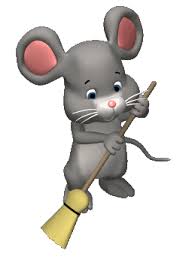 datums  pasākums  pasākumsatbildīgaisatbildīgais   Vieta, laiks02.02.Sveču diena!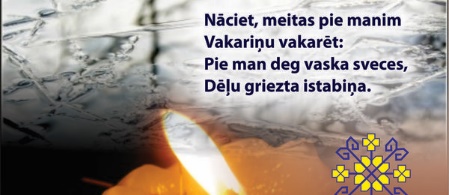 Sveču diena!Sveču diena!Sveču diena!Sveču diena!03.02.“Simts jautājumu pieaugušajiem”  (Juridiska sfēra)  T.Smirnova
DPISAT.Smirnova
DPISADaugavpils pilsētas Bērnu un jauniešu centrs “Jaunība”, 7.kab.
plkst. 17.00                                                                                                                       Daugavpils pilsētas Bērnu un jauniešu centrs “Jaunība”, 7.kab.
plkst. 17.00                                                                                                                       03., 10., 17., 24.02.„30 minūtes veselībai”  bērnu kluba “Fortūna” audzēkņiemE.Koļesņika E.Koļesņika Daugavpils pilsētas Bērnu un jauniešu centra “Jaunība” bērnu klubs „Fortūna” plkst.17:45Daugavpils pilsētas Bērnu un jauniešu centra “Jaunība” bērnu klubs „Fortūna” plkst.17:4505.02.Pieredzes apmaiņas seminārs direktoru vietniekiem audzināšanas darba jomāA.JurģīteA.JansoneA.JurģīteA.JansoneTalsi, izbraukšana plkst.6.00 
no Vienības laukumaTalsi, izbraukšana plkst.6.00 
no Vienības laukuma05.02.Atklātā nodarbība"Mēs veidojam- Mēs modelējam, Valentīna dienu sagaidot" - apvienota nodarbība ar kluba pasniedzējiem.J.SmirnovaM.BojarovaJ.KonovalovsJ.SmirnovaM.BojarovaJ.KonovalovsDaugavpils pilsētas Bērnu un jauniešu centra “Jaunība” bērnu klubs “Grīva”, plkst.13.30Daugavpils pilsētas Bērnu un jauniešu centra “Jaunība” bērnu klubs “Grīva”, plkst.13.3005.02.Bērnu kvests „Pa pēdam”  bērnu kluba “Križi” audzēkņiemN. SkarbinīkaN. SkarbinīkaDaugavpils pilsētas bērnu un jauniešu centrs “Jaunība”Bērnu klubs “Križi” plkst. 17:00Daugavpils pilsētas bērnu un jauniešu centrs “Jaunība”Bērnu klubs “Križi” plkst. 17:0005., 12. 02.„Jautrā sporta stunda” bērnu kluba „Fortūna” audzēkņiem.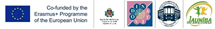 G. MartirosjanG. MartirosjanDaugavpils pilsētas Bērnu un jauniešu centra “Jaunība” bērnu klubs „Fortūna” plkst.18:00Daugavpils pilsētas Bērnu un jauniešu centra “Jaunība” bērnu klubs „Fortūna” plkst.18:0006.02.Radošā darbnīca “Es mīlu, tu mīli”(darbs ar mīklu) bērnu kluba „Mezgls” audzēkņiemO.Taļmane-JansoneO.Taļmane-JansoneDaugavpils pilsētas bērnu un jauniešu centrs “Jaunība” Bērnu klubs „Mezgls” plkst.16.00Daugavpils pilsētas bērnu un jauniešu centrs “Jaunība” Bērnu klubs „Mezgls” plkst.16.0007.02.Sadarbībā ar  jaunatnes Sarkanā Krusta biedriem interaktīva spēle “Veselība +!” – bērnu kluba „Rugeļi” audzēkņiemV.RudņevaO.Spranke
A.SkurjateV.RudņevaO.Spranke
A.SkurjateDaugavpils pilsētas Bērnu un jauniešu centra “Jaunība” bērnu klubs „Rugeli”  plkst.16:00Daugavpils pilsētas Bērnu un jauniešu centra “Jaunība” bērnu klubs „Rugeli”  plkst.16:0007.02.Izglītojošais seminārs kartinga- minikāra skolotājiemV, Iļjaševičs N.DejunsV, Iļjaševičs N.DejunsRīgas Jauno tehniķu stacijā, Rīga, Bauskas ielā 88, plkst.9.00Rīgas Jauno tehniķu stacijā, Rīga, Bauskas ielā 88, plkst.9.0007.02.Konkurss “Klimata pārmaiņas un vides problēmas” bērnu kluba “Smaids” audzēkņiem T.SuhoviloT.SuhoviloDaugavpils pilsētas Bērnu un jauniešu centrs “Jaunība”Bērnu klubs “Smaids” plkst.15.30Daugavpils pilsētas Bērnu un jauniešu centrs “Jaunība”Bērnu klubs “Smaids” plkst.15.3008.02.Latvijas skolēnu trases automodeļu sacensības iesācējiem "Motormuzeja kauss"M.KardelsM.KardelsRīgā, Rīgas Motormuzejā, S Eizenšteina ielā 16Rīgā, Rīgas Motormuzejā, S Eizenšteina ielā 1610.02.48. Starptautiskās bērnu mākslas izstādes – konkursa “Lidice 2020” Latvijā noslēgums un apbalvošana   J. Veļičko J. Veļičko Rīga,  LU Zinātņu mājā plkst.14.00Rīga,  LU Zinātņu mājā plkst.14.0010.02.Radošā – jautrā darbnīca “Sirsniņa draugiem” bērnu kluba „Fortūna” audzēkņiemM.BojarovaM.BojarovaDaugavpils pilsētas Bērnu un jauniešu centra “Jaunība” bērnu klubs „Fortūna” plkst.16:20Daugavpils pilsētas Bērnu un jauniešu centra “Jaunība” bērnu klubs „Fortūna” plkst.16:2010.02. – 10.03.Daugavpils pilsētas Bērnu un jauniešu centra “Jaunība” pulciņa “Tēlotājmāksla” audzēknes darbu izstāde “Raiba pasaule” J. Veļičko Ž. JezerskaJ. Veļičko Ž. JezerskaDaugavpils pilsētas Bērnu un jauniešu centrs “Jaunība” Tautas 71.stāva foajēDaugavpils pilsētas Bērnu un jauniešu centrs “Jaunība” Tautas 71.stāva foajē10.-21.02.“BOCCIA” turnīrs bērnu kluba “Žēlsirdība” audzēkņiemA.MamajevaA.MamajevaDaugavpils pilsētas Bērnu un jauniešu centrs “Jaunība” Bērnu klubs “Žēlsirdība” plkst.15.00Daugavpils pilsētas Bērnu un jauniešu centrs “Jaunība” Bērnu klubs “Žēlsirdība” plkst.15.0011.02.XII Latvijas skolu jaunatnes dziesmu un deju svētku pašvaldību koordinatoru 5.sanāksmeA.JansoneA.JansoneVISC, Strūgu iela 4, Rīga plkst.10.30VISC, Strūgu iela 4, Rīga plkst.10.3011.02.Radošā darbnīca „Aušanas nodarbība” ar O.Soboļevsku (Kultūras klubs) bērnu kluba „Fortūna” audzēkņiemV.RudņevaО.SoboļevskaV.RudņevaО.SoboļevskaDaugavpils pilsētas Bērnu un jauniešu centra “Jaunība” bērnu klubs „Fortūna” plkst.17:00Daugavpils pilsētas Bērnu un jauniešu centra “Jaunība” bērnu klubs „Fortūna” plkst.17:0011.02.Radošā darbnīca “Mana sirds- manam draugam”  Valentīndienas atklātnes sagatavošana bērnu kluba “Grīva” audzēkņiemJ.SmirnovaJ.SmirnovaDaugavpils pilsētas Bērnu un jauniešu centra “Jaunība” bērnu klubs “Grīva” plkst.13.30Daugavpils pilsētas Bērnu un jauniešu centra “Jaunība” bērnu klubs “Grīva” plkst.13.3012.02.Pilsētas skolēnu skatuves runas konkurss (1.kārta)A.JansoneA.JansoneDaugavpils pilsētas Bērnu un jauniešu centrs “Jaunība” plkst.11.00 (sākumskola), 
psk., vsk. – laiks tiks precizēts pēc dalībnieku pieteikumu saņemšanasDaugavpils pilsētas Bērnu un jauniešu centrs “Jaunība” plkst.11.00 (sākumskola), 
psk., vsk. – laiks tiks precizēts pēc dalībnieku pieteikumu saņemšanas12.02.Izzinošā stunda “Veselība +” bērnu kluba „Fortūna” audzēkņiemV.Rudņeva V.Rudņeva Daugavpils pilsētas Bērnu un jauniešu centra “Jaunība” bērnu klubs „Fortūna” plkst.14:20Daugavpils pilsētas Bērnu un jauniešu centra “Jaunība” bērnu klubs „Fortūna” plkst.14:2012.02.Radošā darbnīca “Dāvana maniem mīļajiem draugiem”  bērnu kluba “Žēlsirdība” audzēkņiemA.MamajevaŅ.ŅeginskaA.MamajevaŅ.ŅeginskaDaugavpils pilsētas Bērnu un jauniešu centrs “Jaunība” Bērnu klubs “Žēlsirdība” plkst.14.30Daugavpils pilsētas Bērnu un jauniešu centrs “Jaunība” Bērnu klubs “Žēlsirdība” plkst.14.3013.02.Darbnīca “Sirsniņu izgatavošana” bērnu kluba “Smaids” audzēkņiemL.SolovjevaL.SolovjevaDaugavpils pilsētas Bērnu un jauniešu centrs “Jaunība”Bērnu klubs “Smaids”plkst.16.30Daugavpils pilsētas Bērnu un jauniešu centrs “Jaunība”Bērnu klubs “Smaids”plkst.16.3013.02.Radošā darbnīca „Mīlestības un draudzības skaistā sajūta” bērnu kluba “Križi” audzēkņiemN. SkarbinīkaN. SkarbinīkaDaugavpils pilsētas bērnu un jauniešu centrs “Jaunība”Bērnu klubs “Križi”plkst. 17:00Daugavpils pilsētas bērnu un jauniešu centrs “Jaunība”Bērnu klubs “Križi”plkst. 17:0014.02.Spēle – šovs „Septītās sajūtas” bērnu kluba „Ruģeļi” audzēkņiemA.SkurjateA.SkurjateDaugavpils pilsētas bērnu un jauniešu centrs “Jaunība” Bērnu klubs „Ruģeļi”plkst.16:00Daugavpils pilsētas bērnu un jauniešu centrs “Jaunība” Bērnu klubs „Ruģeļi”plkst.16:0014.02.Radošā – jautrā stunda “Pasaule kā pļava mirdz, ja ir tavi draugi līdz’!” bērnu kluba „Fortūna” audzēkņiemV.Rudņeva V.Rudņeva Daugavpils pilsētas Bērnu un jauniešu centra “Jaunība” bērnu klubs „Fortūna” plkst.11:30Daugavpils pilsētas Bērnu un jauniešu centra “Jaunība” bērnu klubs „Fortūna” plkst.11:3014.02.Brīvprātīgās Gajanes radošā stunda  bērnu kluba „Fortūna” audzēkņiem.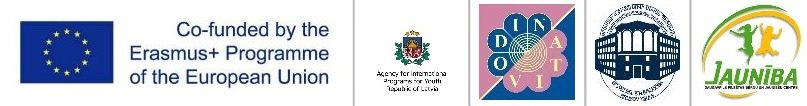 G. MartirosjanG. MartirosjanDaugavpils pilsētas Bērnu un jauniešu centra “Jaunība” bērnu klubs „Fortūna” plkst.14:00Daugavpils pilsētas Bērnu un jauniešu centra “Jaunība” bērnu klubs „Fortūna” plkst.14:0014.02.Valentīna dienas tradīcijas bērnu kluba “Grīva” audzēkņiem J.SmirnovaJ.SmirnovaDaugavpils pilsētas Bērnu un jauniešu centra “Jaunība” bērnu klubs “Grīva” 14.00Daugavpils pilsētas Bērnu un jauniešu centra “Jaunība” bērnu klubs “Grīva” 14.0014.02.Konkurss “Valentīna diena – mīlestības diena” bērnu kluba “Smaids” audzēkņiemT.SuhoviloT.SuhoviloDaugavpils pilsētas Bērnu un jauniešu centrs “Jaunība”Bērnu klubs “Smaids” plkst.15.00Daugavpils pilsētas Bērnu un jauniešu centrs “Jaunība”Bērnu klubs “Smaids” plkst.15.0014.02.Atpūtas pasākums “ Valentīna diena” bērnu kluba “Žēlsirdība” audzēkņiemA.MamajevaA.MamajevaDaugavpils pilsētas Bērnu un jauniešu centrs “Jaunība” Bērnu klubs “Žēlsirdība” plkst.14.30Daugavpils pilsētas Bērnu un jauniešu centrs “Jaunība” Bērnu klubs “Žēlsirdība” plkst.14.3014.02.Valentīndienas vakars bērnu kluba „Mezgls” audzēkņiemO.Taļmane-JansoneO.Taļmane-JansoneDaugavpils pilsētas bērnu un jauniešu centrs “Jaunība” Bērnu klubs „Mezgls” plkst.16.00Daugavpils pilsētas bērnu un jauniešu centrs “Jaunība” Bērnu klubs „Mezgls” plkst.16.0015.02.Radošā – jautrā darbnīca “ bērnu kluba „Fortūna” audzēkņiemE.DavidčuksE.DavidčuksDaugavpils pilsētas Bērnu un jauniešu centra “Jaunība” bērnu klubs „Fortūna” plkst.11:30Daugavpils pilsētas Bērnu un jauniešu centra “Jaunība” bērnu klubs „Fortūna” plkst.11:3019.02.Sadarbībā ar Jaunatnes Sarkanā Krusta biedriem interaktīva spēle “Veselība +!” – bērnu kluba „Sudraba avoti” audzēkņiemV.RudņevaO.Spranke
Ļ.PavļukovaV.RudņevaO.Spranke
Ļ.PavļukovaDaugavpils pilsētas Bērnu un jauniešu centra “Jaunība” bērnu klubs „Sudraba avoti” plkst.16:30Daugavpils pilsētas Bērnu un jauniešu centra “Jaunība” bērnu klubs „Sudraba avoti” plkst.16:3019.02.Konkurss “Pasākas par mīlestību” bērnu kluba “Smaids” audzēkņiemT.SuhoviloT.SuhoviloDaugavpils pilsētas Bērnu un jauniešu centrs “Jaunība”Bērnu klubs “Smaids” plkst.15.30Daugavpils pilsētas Bērnu un jauniešu centrs “Jaunība”Bērnu klubs “Smaids” plkst.15.3019.02.Seminārs – kursi teātra pulciņu skolotajiem – improvizācijas teātrisL GladiševaL GladiševaRīgaRīga20.02.Vokālās mūzikas konkurss “Balsis” 1.kārtaJ.VucēnaJ.VucēnaDaugavpils Latviešu Kultūras centrā plkst.14.00
(pieteikumus sūtīt līdz 10.02)Daugavpils Latviešu Kultūras centrā plkst.14.00
(pieteikumus sūtīt līdz 10.02)21.02.Latvijas izglītības iestāžu vokāli instrumentālo ansambļu, instrumentālo kolektīvu festivāls – konkurss “No baroka līdz rokam”BJC “Jaunība”13.vsk.BJC “Jaunība”13.vsk.Rēzekne (saskaņā ar nolikumu)Rēzekne (saskaņā ar nolikumu)21.02.Daugavpils pilsētas skolu 8.-12. klašu skolēniem kvest-party “Mūzikas atbalss”T.SmirnovaT.SmirnovaDaugavpils pilsētas Bērnu un jauniešu centra “Jaunība”, 7.kab. plkst.17.00Daugavpils pilsētas Bērnu un jauniešu centra “Jaunība”, 7.kab. plkst.17.0021.02.Radošā stunda ar Gajane „Pasaule aiz mana lodziņa” bērnu kluba „Fortūna” audzēkņiem.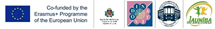 G. MartirosjanG. MartirosjanDaugavpils pilsētas Bērnu un jauniešu centra “Jaunība” bērnu klubs „Fortūna” plkst.14:00Daugavpils pilsētas Bērnu un jauniešu centra “Jaunība” bērnu klubs „Fortūna” plkst.14:0022.02.“Siguldas robotu kausa” posmsJ.KonovalovsJ.KonovalovsSigulda, Siguldas Sporta centrs, Kr.Barona iela 10Sigulda, Siguldas Sporta centrs, Kr.Barona iela 1022.02.„Ziemas sporta diena”  bērnu kluba “Križi” audzēkņiemA.VasiļjevsA.VasiļjevsDaugavpils pilsētas bērnu un jauniešu centrs “Jaunība”Bērnu klubs “Križi” plkst. 13:00Daugavpils pilsētas bērnu un jauniešu centrs “Jaunība”Bērnu klubs “Križi” plkst. 13:00 24.02.-28.02.Materiālu sagatavošana izstādei Latgales Centrālās bibliotēkas filiālē Piekrastes bibliotēkā „Pasaule aiz mana lodziņa”G. MartirosjanG. MartirosjanDaugavpils pilsētas Bērnu un jauniešu centra “Jaunība” bērnu klubs „Fortūna” Daugavpils pilsētas Bērnu un jauniešu centra “Jaunība” bērnu klubs „Fortūna” 24.02.Dambretes turnīrs starp Daugavpils pilsētas Bērnu un jauniešu centra “Jaunība” klubiemT.Suhovilo,J.KonovalovsT.Suhovilo,J.KonovalovsDaugavpils pilsētas Bērnu un jauniešu centrs “Jaunība”Bērnu klubs “Smaids” plkst.15.00Daugavpils pilsētas Bērnu un jauniešu centrs “Jaunība”Bērnu klubs “Smaids” plkst.15.0025.02.BJC “Jaunība” pulciņa “Burvju kamoliņš” audzēknes darbu izstāde “Mana mīļa rotaļlieta”J. VeļičkoŅ. ŅeginskaJ. VeļičkoŅ. ŅeginskaJaunbūves bibliotēkaJaunbūves bibliotēka25.02.-27.02.Galda tenisa turnīrs bērnu kluba „Mezgls” audzēkņiemO.Taļmane-JansoneO.Taļmane-JansoneDaugavpils pilsētas bērnu un jauniešu centrs “Jaunība” Bērnu klubs „Mezgls” plkst.16.00Daugavpils pilsētas bērnu un jauniešu centrs “Jaunība” Bērnu klubs „Mezgls” plkst.16.0026.02.Vizuālās mākslas konkursa “Daugavpils vēl pēc simts...” noslēguma pasākums – apbalvošana Daugavpils pilsētas Bērnu un jauniešu centra „Jaunība” klubu audzēkņiem (tiem, kuru darbi tika izvirzīti dalībai konkursā)E.DavidčuksV.RudņevaE.DavidčuksV.RudņevaDaugavpils pilsētas Bērnu un jauniešu centra “Jaunība, 10.kab.
plkst. 16:30Daugavpils pilsētas Bērnu un jauniešu centra “Jaunība, 10.kab.
plkst. 16:3027.02.Daugavpils pilsētas BJC “Jaunība” vizuālās un vizuāli plastiskās mākslas pulciņu skolotājiem MA sēde.J. VeļičkoJ. VeļičkoDaugavpils pilsētas Bērnu un jauniešu centrs “Jaunība”plkst. 12.00Daugavpils pilsētas Bērnu un jauniešu centrs “Jaunība”plkst. 12.0027.02.Zīmējumu konkurss-izstāde “Radi ratājot ”, bērnu kluba “Žēlsirdība” audzēkņiem.L.BaļeA.MamajevaL.BaļeA.MamajevaDaugavpils pilsētas Bērnu un jauniešu centrs “Jaunība” Bērnu klubs “Žēlsirdība” 
plkst.15.00Daugavpils pilsētas Bērnu un jauniešu centrs “Jaunība” Bērnu klubs “Žēlsirdība” 
plkst.15.0028.02.Latvijas izglītības iestāžu skatuves runas konkurss Latgalē (2.kārta)A.JansoneA.JansoneJēkabpils (saskaņā ar nolikumu)Jēkabpils (saskaņā ar nolikumu)28.02.Erudīt-tūre “Ak šie kaķi...” bērnu kluba „Ruģeļi” audzēkņiemA.SkurjateA.SkurjateDaugavpils pilsētas bērnu un jauniešu centrs “Jaunība” Bērnu klubs „Ruģeļi” 
plkst.16:00Daugavpils pilsētas bērnu un jauniešu centrs “Jaunība” Bērnu klubs „Ruģeļi” 
plkst.16:0028.02.Radošā stunda ar Gajane „Ja vien ir draugs – būs arī nodarbe” bērnu kluba „Fortūna” audzēkņiem.G. MartirosjanG. MartirosjanDaugavpils pilsētas Bērnu un jauniešu centra “Jaunība” bērnu klubs „Fortūna” plkst.14:00Daugavpils pilsētas Bērnu un jauniešu centra “Jaunība” bērnu klubs „Fortūna” plkst.14:00